LISTENING TO YOU: YOUR VIEWS ON PHYSICAL PUNISHMENTMarch 2018WHAT’S THIS ABOUT?The Welsh Government wants to hear from children and young people about their plans to change the law around physical punishment. Laws are rules that everyone has to follow to protect each other.  It’s currently against the law to physically punish a child except when this is seen as a ‘reasonable.’ The government want to remove ‘reasonable punishment’ as an explanation for physical punishment. This would make it clear that physically punishing children isn’t acceptable in Wales When changes are happening, it is important that everybody who is going to be affected by those changes has a chance to say what they think. WHY DO WE WANT TO TALK TO YOU?The Welsh Government have asked Unicef UK to help them collect the views of children and young people in our Rights Respecting Schools and to feedback their views.CONFIDENTIALITYWe will be writing a report for the Welsh Government to share your opinions. This report will not use your name or your school’s name.When we’re listening to you, we will be working with your schools to take care of you too and to make sure that there is support available if talking about this feels difficult for you. If you share something with us that makes us feel worried for you or another person, a teacher would follow up and make sure that you are OK. Remember that you can change your mind about taking part and ask to stop at any timeTAKING PARTDo you understand what this workshop is about and are you happy to take part? 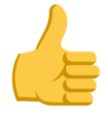 YES           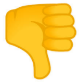 NO